第30回横浜港カッタ―大会　鳥羽商船同窓会（東日本支部）参加5月19日横浜港山下公園前の海で約140チームが参加してカッタ―大会が開催されていました。わが鳥羽商船同窓会、東日本支部、からも1チィ―ムが参加、健闘しました。その様子です。レース前の記念写真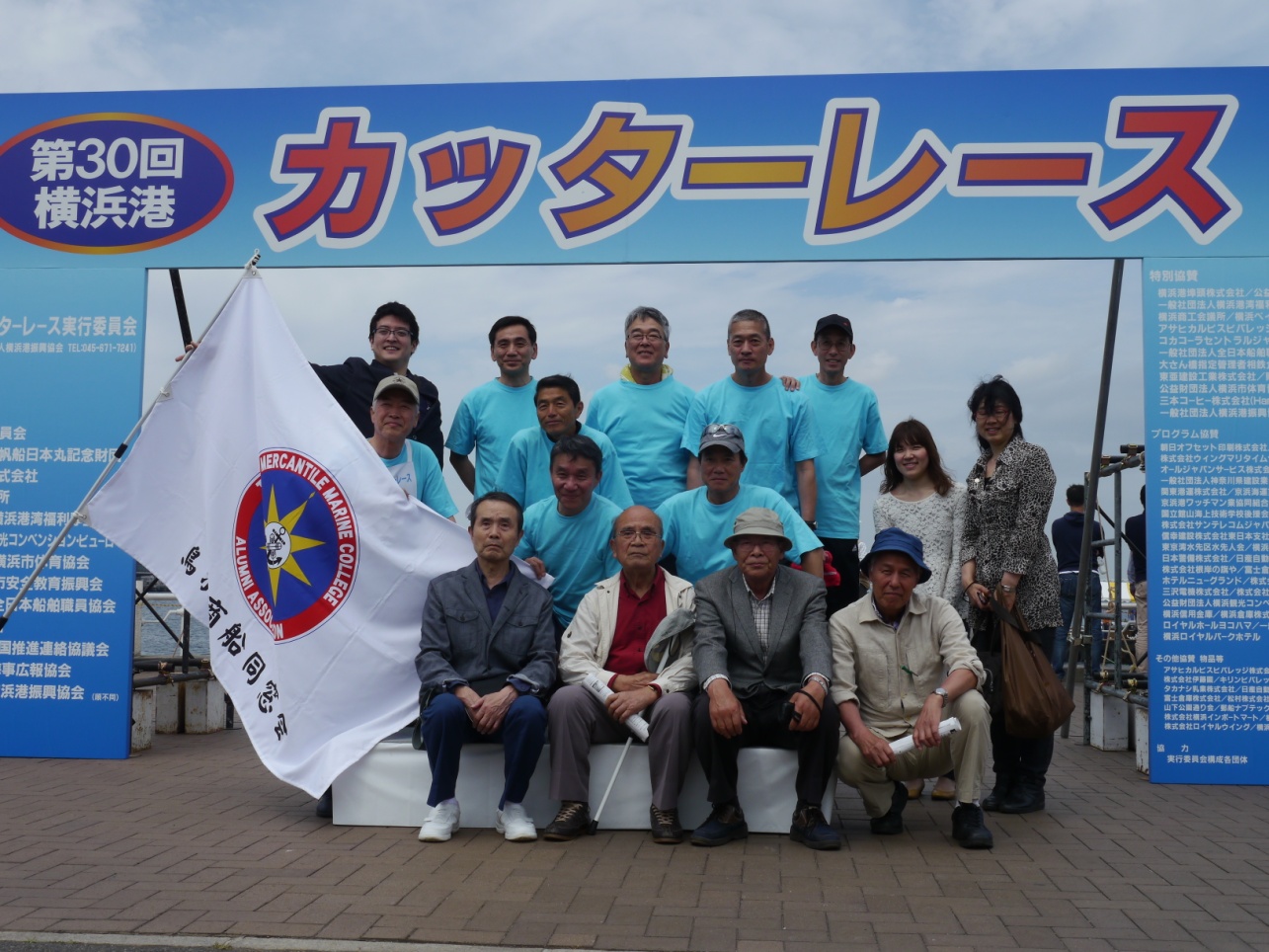 レース開始前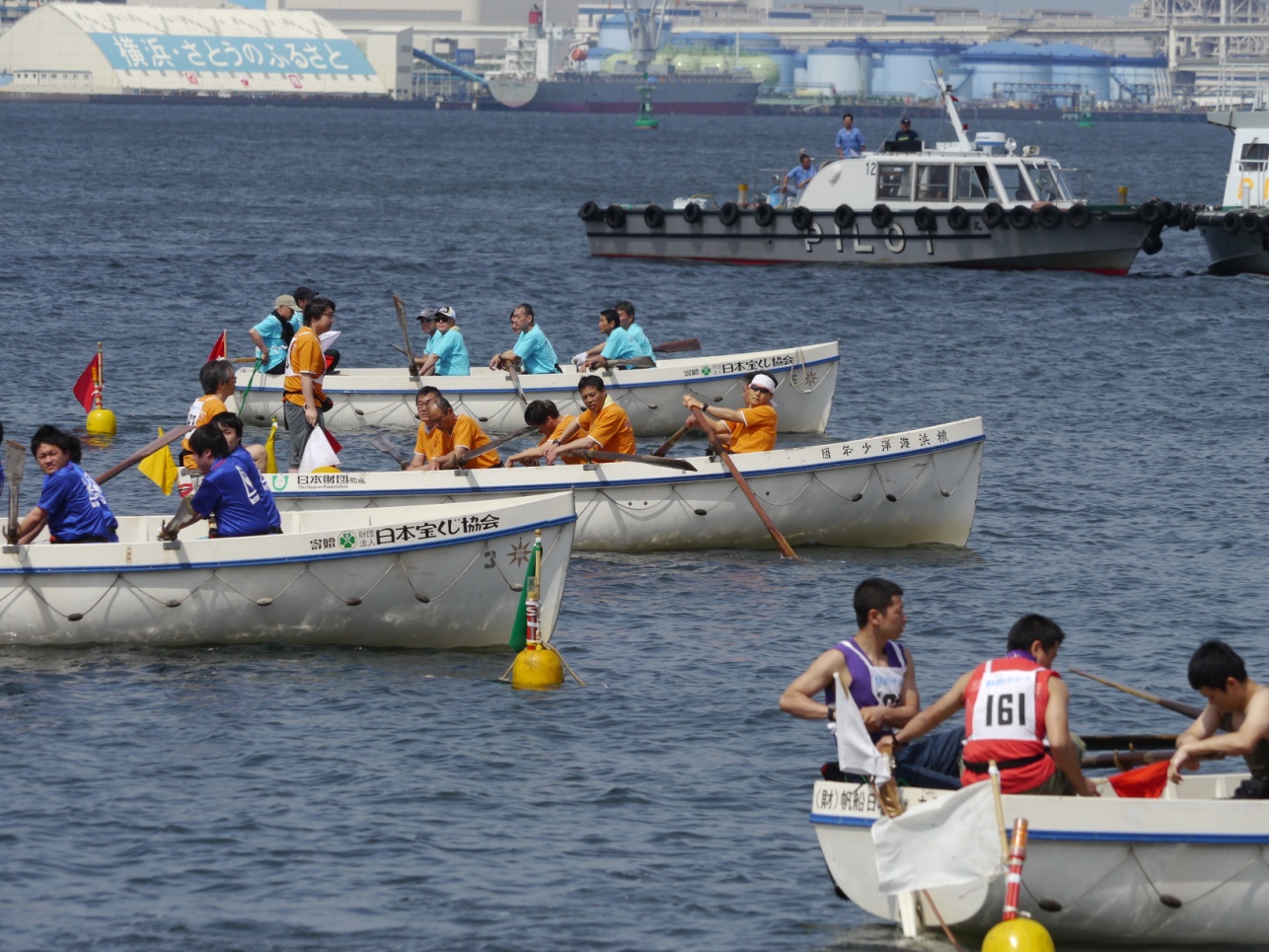 　　　　　　　　　　　　　　　　　　　　　　　　　　　　　　　　　　　　　　待ちくたびれたかな。スタート　頑張れ―。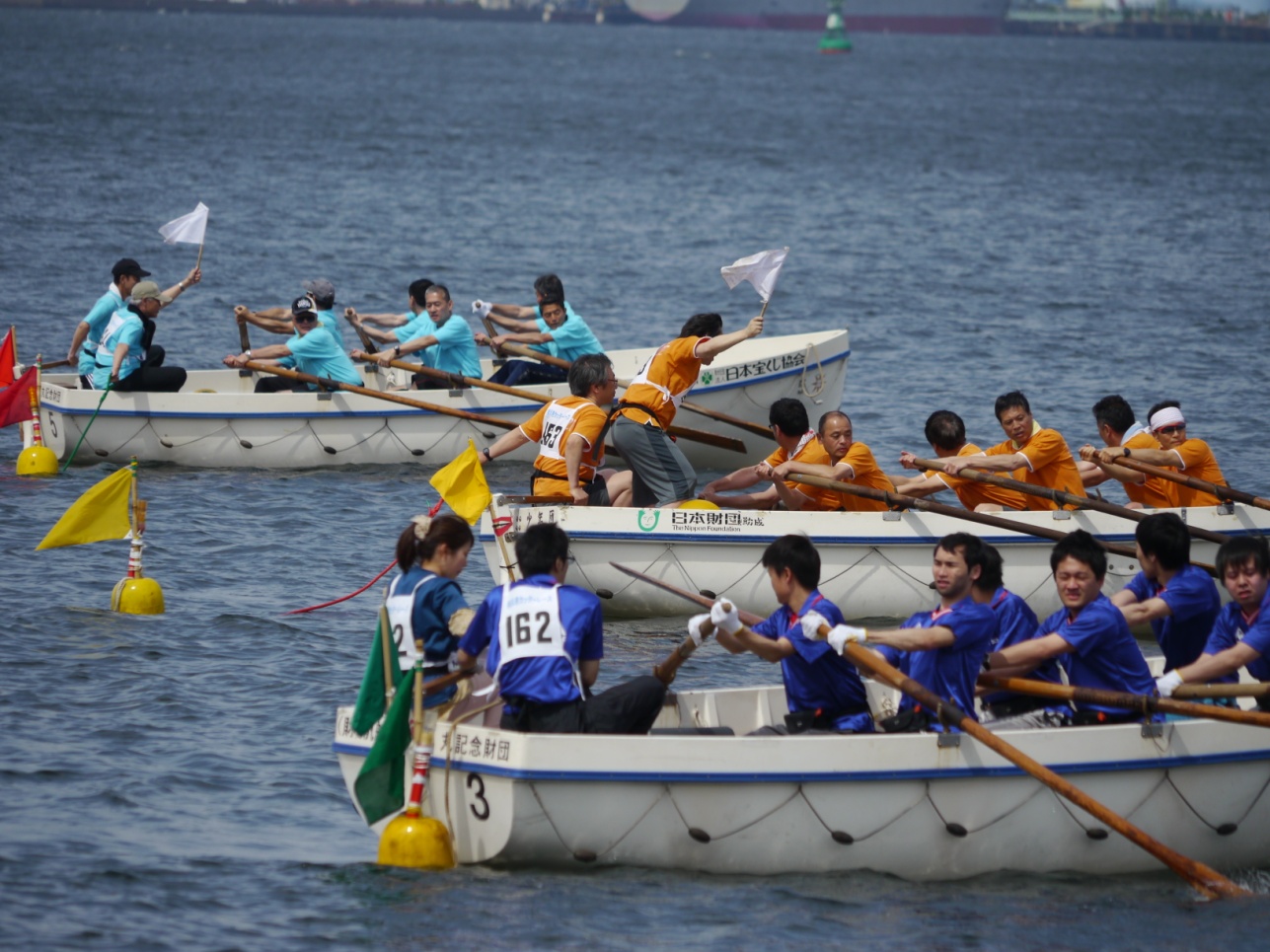 良い感じで漕いでる。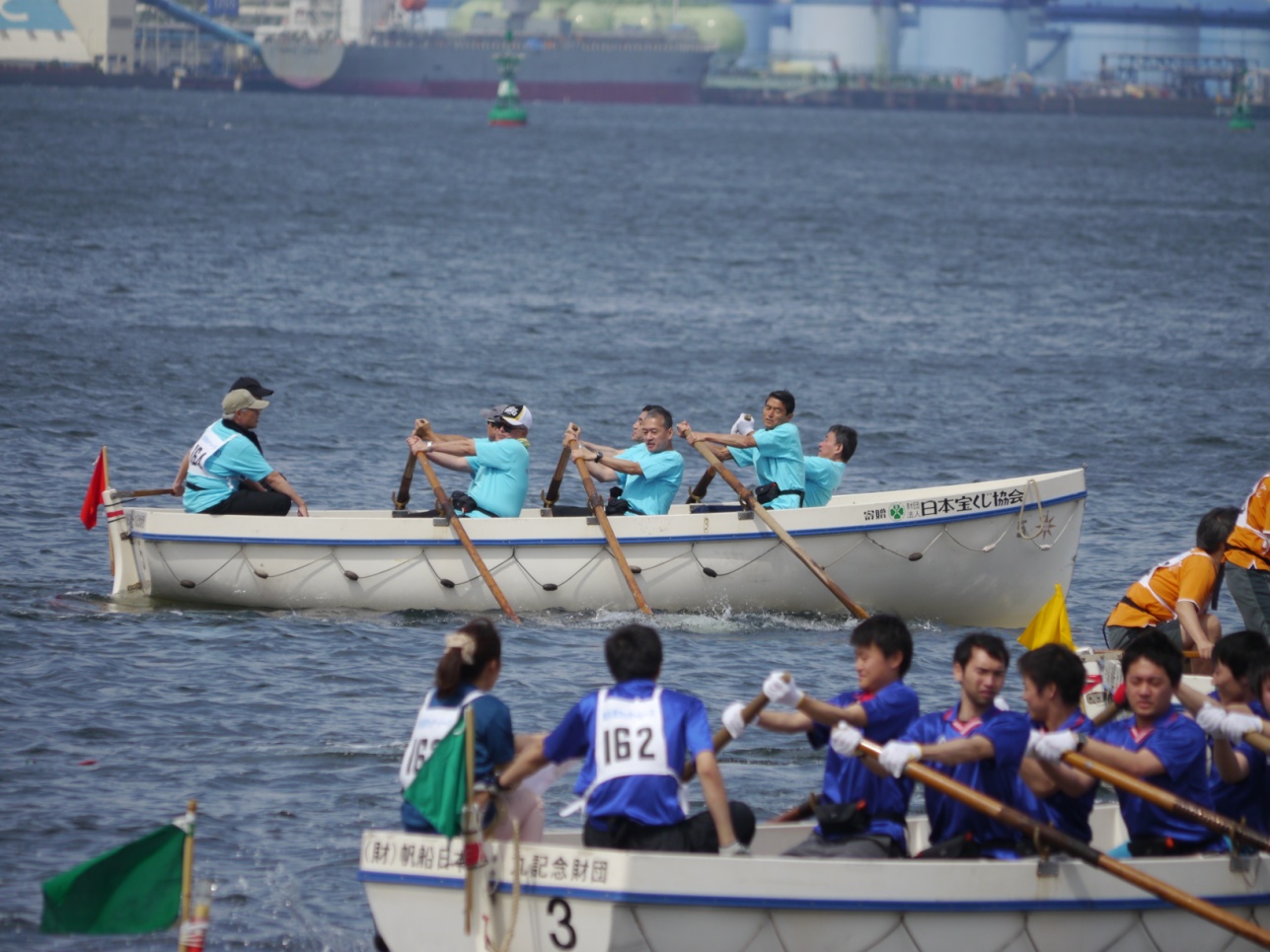 先を行く弓削艇。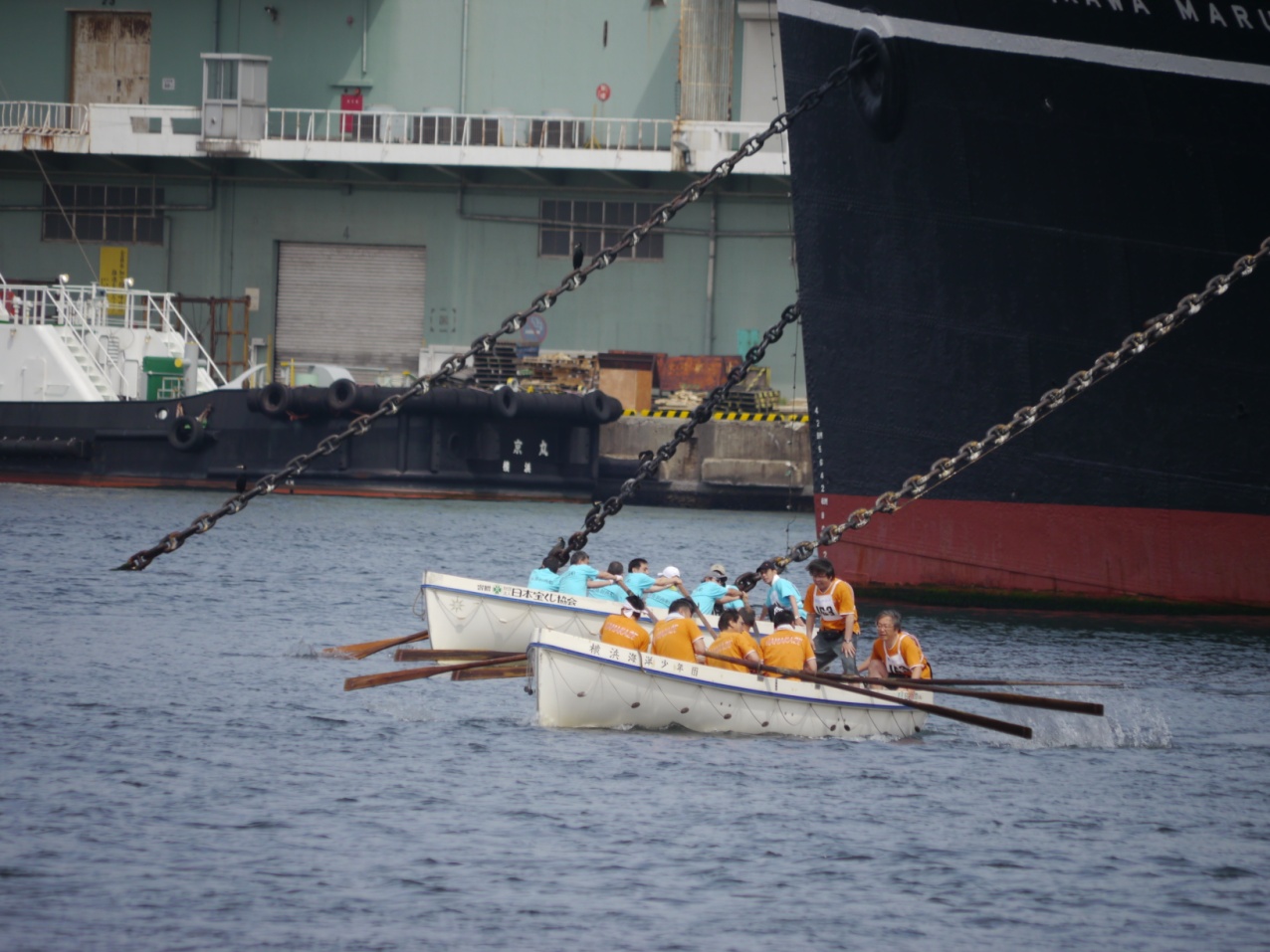 ラストスパート。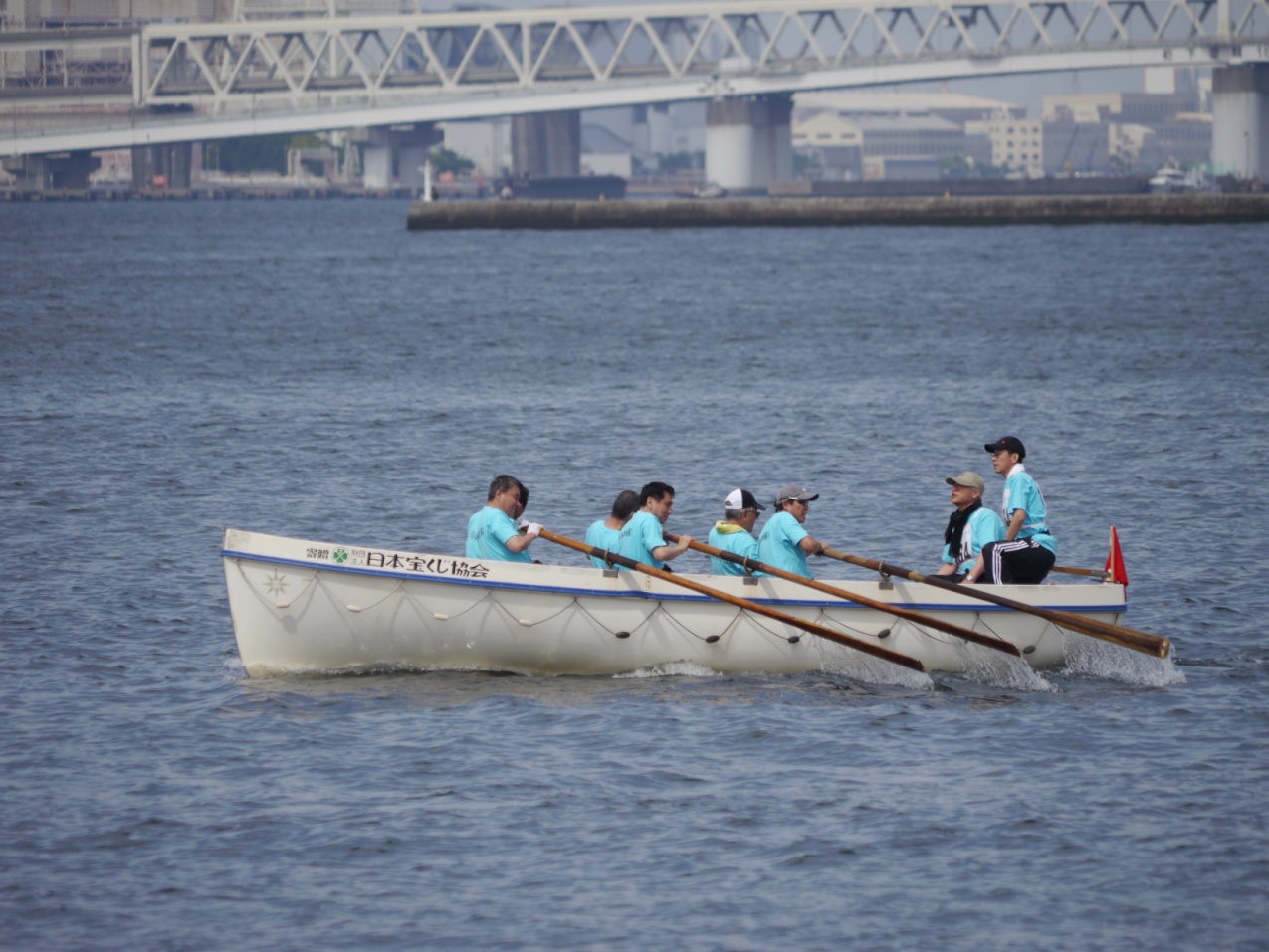 　頑張りましたが、3位（4艇中）でした。　残念。　来年も元気に参加しましょう！！